ПАМЯТКА«Пушкинская карта» в справке о доходах, расходах, об имуществе и обязательствах имущественного характера  Виртуальную «Пушкинскую карту» получали через установку приложения «Госуслуги.Культура», пластиковую «Пушкинскую карту» - в отделении АО «Почта Банк».В п. 66 Методических рекомендаций по вопросам представления сведений о доходах, расходах, об имуществе и обязательствах имущественного характера и заполнению соответствующей формы справки в 2022 года (за отчетный 2021 год) указано, что социальная поддержка молодежи в возрасте от 14 до 22 лет для повышения доступности организаций культуры (т.н. «Пушкинская карта») не подлежит отражению в разделе 1 справки. Счет в банке, открытый для соответствующих целей, отражается в разделе 4 справки.Таким образом, информацию о счете Пушкинской карты необходимо отражать в разделе 4 справки о доходах.Проверить остаток на счете по состоянию на 31.12.2021 можно двумя способами – в личном кабинете АО «Почта банк» (на сайте, в приложении), а также через программу для смартфонов «Госуслуги. Культура». Баланс карты в приложении «Госуслуги.Культура» доступен во вкладке Счёт. Образец заполнения в СПО «Справки БК»: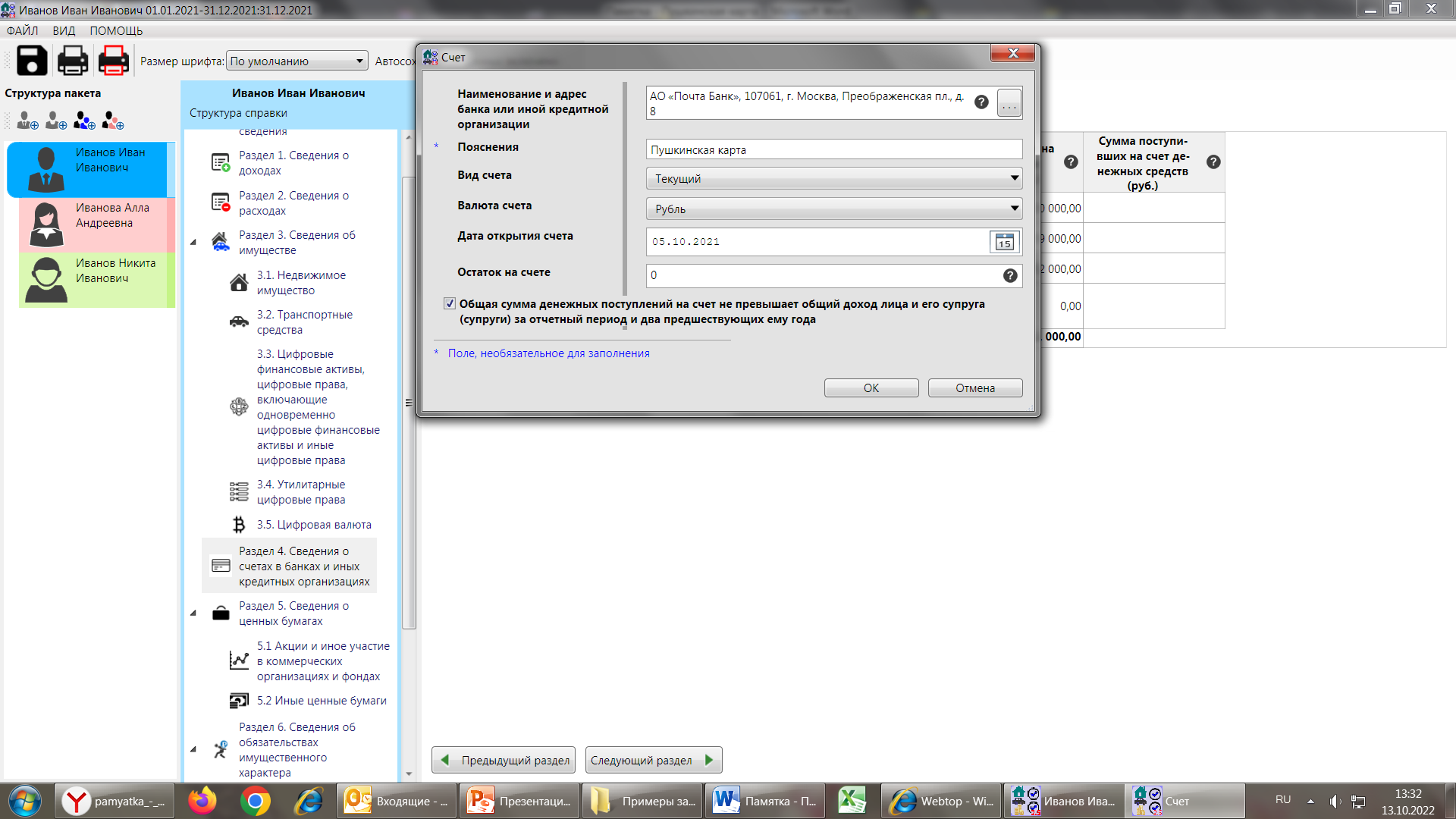 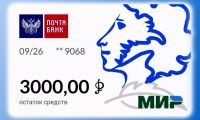 В 2021 году любой гражданин Российской Федерации в возрасте от 14 до 22 лет мог получить так называемую Пушкинскую карту, созданную специально для покупки билетов в учреждениях культуры. «Пушкинская карта» - это дебетовая банковская карта, которая работает в системе «Мир», но с ограниченными функциями. На неё нельзя переводить свои деньги. Карта может быть виртуальной или пластиковой. По функциям они не отличаются, разница только в носителе.